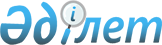 "Қазақстан Республикасында зейнетақымен қамсыздандыру туралы" (жаңа редакцияда) Қазақстан Республикасы Заңының жобасын Қазақстан Республикасы Парламентінің Мәжілісінен кері қайтарып алу туралыҚазақстан Республикасы Үкіметінің 2013 жылғы 1 сәуірдегі № 314 қаулысы

      Қазақстан Республикасының Үкіметі ҚАУЛЫ ЕТЕДІ:



      Қазақстан Республикасы Үкіметінің 2013 жылғы 5 наурыздағы № 209 қаулысымен енгізілген «Қазақстан Республикасында зейнетақымен қамсыздандыру туралы» (жаңа редакцияда) Қазақстан Республикасы Заңының жобасы Қазақстан Республикасы Парламентінің Мәжілісінен кері қайтарып алынсын.      Қазақстан Республикасының

      Премьер-Министрі                                     С. Ахметов
					© 2012. Қазақстан Республикасы Әділет министрлігінің «Қазақстан Республикасының Заңнама және құқықтық ақпарат институты» ШЖҚ РМК
				